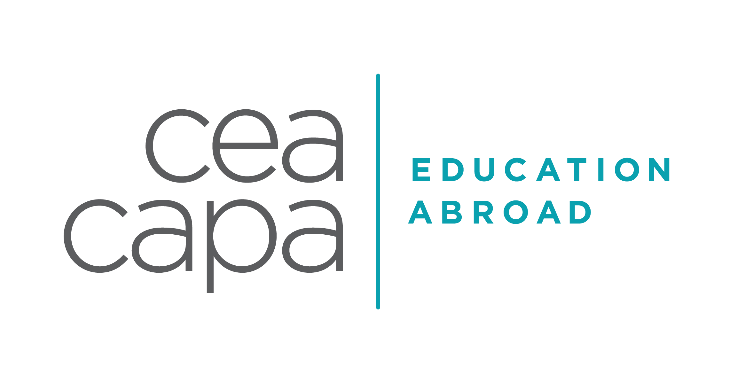 LONDON SAMPLE INTERNSHIP LIST PSYCHOLOGYINDUSTRY DESCRIPTIONStudents seeking placements within Psychology should have excellent interpersonal and communication skills. Individuals should be able to demonstrate relevant coursework or extra-curricular work experience in their application. Placements can vary from research to clinical; however, interns are likely to start out in an observational capacity and may be given more independent responsibility as the placement progresses, depending on the skills and experience demonstrated. UK laws and legislations will limit opportunities to conduct client counselling to those individuals who have already achieved industry required qualifications. EXAMPLES OF PAST PLACEMENTS Please note that the following sites are a brief cross-section of current CEA CAPA internship host sites and should not be considered as a guaranteed location for your placement. All internship & service-learning placements will be dependent upon each individual applicant’s application documents, prior experiences, demonstrated skills and their aspirations and goals.POTENTIAL PROJECT OPPORTUNITIES Project opportunities will be dependent upon the current needs within the organisation and the demonstrated skills and abilities shown by each intern. It is imperative to remember that project opportunities will develop over time and throughout internship placements. Projects may include but are not limited to:TRANSFERABLE SKILLSIt is essential to maximise every opportunity within the internship placements. If tasks and duties are approached in a professional manner, interns can take away additions skills and abilities that will be of benefit to their personal and professional development. Transferable skills set include but are not limited to:NACE CAREER READINESS COMPETENCIESThrough our pre-departure advising, internship, Global Internship Course and extra-curricular activities, CEA CAPA embeds and works to help students develop the following NACE Competencies:  1. Career and Self-Development: The ability to demonstrate requisite core competencies to develop oneself and one’s career through continual personal and professional learning, awareness of one’s strengths and weaknesses, navigation of career opportunities, and networking to build relationships within and without one’s organization2. Communications: The ability to receive, interpret and articulate information and ideas clearly and effectively. 3. Critical Thinking: The ability to identify and respond to needs based upon an understanding of situational context and logical analysis of relevant information.4. Equity and Inclusion: To develop an understanding of oneself, others and to embrace and appreciate diverse and complex perspectives, values and beliefs.5. Leadership: The ability to recognize and capitalize on personal and team strengths to achieve organizational goals.6. Professionalism: The ability to acknowledge work environments differ greatly, understand, and demonstrate effective work habits, and act in the interest of the larger community and workplace.7. Teamwork: The ability to build and maintain collaborative relationships to work effectively toward common goals, while appreciating diverse viewpoints and shared responsibilities.8. Technology: The ability to understand and leverage technologies ethically to enhance efficiencies, complete tasks, and accomplish goals.Body Representation Laboratory, Department of Psychological Sciences, Birkbeck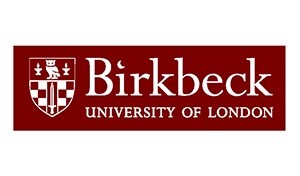 The BodyLab is part of the Mace Experimental Research Laboratories in Neuroscience (MERLiN) in the Department of Psychological Sciences at Birkbeck, University of London.  As well as studying typical brain development, it is one of the few laboratories in Europe that studies brain functioning. Placements are research orientated and students will receive mentoring from some of London’s finest professionals.  Red Balloon Centre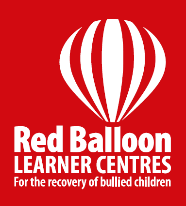 Red Balloon Centres provide young people, who are missing from education because they are bullied, with a safe environment in which to learn and recover from their experience. They receive an individually designed, full-time, academic, pastoral and therapeutic programme. The aim of the Learner Centre is the recovery of bullied children. The means by which this is done is by enhancing students' self-esteem, encouraging them to make decisions and gradually take control of their own learning to build their self-confidence, helping them understand themselves and others.  Interns work to support the educational interventions core to Red Balloon’s mission.The Wellbeing & Co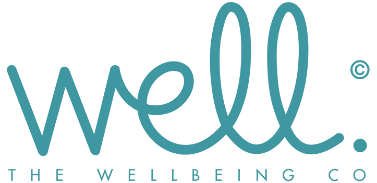 The Wellbeing Co is a Voluntary Sector Wellbeing organisation based in North Enfield. The main passion is to promote positive mental health and wellbeing in a warm and very friendly community-based setting with experienced clinicians, volunteers and befrienders. We offer an exciting range of groups, courses and 1:1 Therapy for people with emerging and common mental health issues (stress, anxiety and depression) and people with more severe and enduring mental health conditions.  Interns work in a broad role supporting the operations of this counselling location.Youth Offending Services(Greenwich, Newham, Hammersmith, Southwark etc) The main purpose of the Youth Offending Services is to reduce offending by children and young people. The statutory part of the service works with children and young people aged from 10 to 18 years, who come to the attention of the police and courts because they have been involved in crime. The preventative part of the service aims to stop young people offending and becoming involved in the criminal justice system. The interns support a range of services to help and support young people, and their families, to try to stop them from becoming any further involved in crime and anti-social behaviour which interns broadly support.The Baytree Centre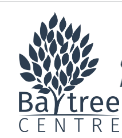 The Baytree Centre is a social inclusion charity for women and girls based in the heart of Brixton, London.
Those who access the Centre face multiple barriers to inclusion, identified by the women and girls themselves as: lack of English language skills; lack of opportunities to learn in culturally appropriate settings; inability to access employment opportunities; poverty; poor housing; isolation; depression; racism and discrimination (including religious discrimination); abusive homes; family breakdown and a lack of family support and structure.
The services they have developed for clients focus on education, training, employment, health and social support measures in order to enhance confidence and self-esteem and to promote aspirations, community cohesion and cultural harmony.
Baytree’s education & support programmes are flexible and tailor services to the individual needs of users. All projects for both women and girls rely on 1–1 mentoring, offering support to them in overcoming personal difficulties.  Interns work in programme support roles particular to the area they’ve been assigned.Classroom AssistanceInterpreting Experimental ResultsCode Behavioural DataMentoring & SupportCollate & Analyse DataOffice AdministrationConduct Behavioural ExperimentsSocial Media DevelopmentDirect Patient InteractionVolunteer CoordinationAnalytical SkillsPlanning & organisationCommunity EngagementPresenting & ReportingEffective CommunicationProblem SolvingInterpersonal SkillsResearch MethodsMentoring & SupportTeamworkNetworkingTime Management